Publicado en Madrid el 22/02/2021 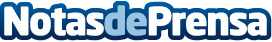 La desinfección con ozono: un sistema seguro, sostenible y económico, según Limpieza PulidoLa crisis sanitaria actual ha provocado que se extremen las medidas de limpieza y desinfección en centros sanitarios, lugares públicos y hogares. La desinfección por ozono es uno de esos métodos innovadores que se está volviendo popularDatos de contacto:Limpieza Pulido643 93 95 49Nota de prensa publicada en: https://www.notasdeprensa.es/la-desinfeccion-con-ozono-un-sistema-seguro Categorias: Nacional Medicina Sociedad Otras Industrias http://www.notasdeprensa.es